lMADONAS NOVADA PAŠVALDĪBA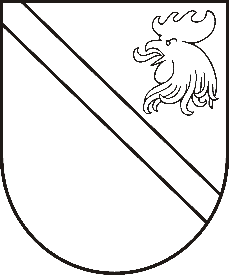 Reģ. Nr. 90000054572Saieta laukums 1, Madona, Madonas novads, LV-4801 t. 64860090, e-pasts: pasts@madona.lv ___________________________________________________________________________MADONAS NOVADA PAŠVALDĪBAS DOMESLĒMUMSMadonā2020.gada 21.jūlijā									           Nr.265									     (protokols Nr.14, 13.p.)Par atbrīvošanu no Sporta un atpūtas bāzes “Smeceres sils” nomas maksas sacensību “Velobiatlons visiem” organizēšanaiMadonas novada pašvaldība 2020.gada 15.jūlijā ir saņēmusi  […]  iesniegumu (reģistrēts Madonas novada pašvaldības administrācijā ar Nr. MNP/2.1.3.6./20/652, ar lūgumu Madonas novada pašvaldībai atbalstīt ieceri daļēji vai pilnībā sedzot Sporta un atpūtas bāzes “Smeceres sils” un šautuves īri 2020.gada 12.septembrī sacensību ”Velobiatlons visiem” rīkošanai.Noklausījusies sniegto informāciju, ņemot vērā 21.07.2020. Finanšu un attīstības komitejas atzinumu, atklāti balsojot: PAR – 12 (Artūrs Čačka, Andris Dombrovskis, Zigfrīds Gora, Antra Gotlaufa, Gunārs Ikaunieks, Valda Kļaviņa, Agris Lungevičs, Ivars Miķelsons, Andris Sakne, Inese Strode, Aleksandrs Šrubs, Gatis Teilis), PRET – NAV, ATTURAS – NAV, Madonas novada pašvaldības dome NOLEMJ:Samazināt par 50% no nomas maksas par sporta un atpūtas bāzes “ Smeceres sils” un šautuves izmantošanu 2020.gada 12.septembrī, sacensību – “Velobiatlons visiem” rīkošanai.Domes priekšsēdētājs								         A.LungevičsM.Gailums 64860559